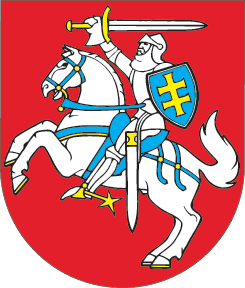 LIETUVOS RESPUBLIKOSVIDAUS VANDENŲ TRANSPORTO KODEKSO 71 STRAIPSNIO PAKEITIMO IR 70, 72 STRAIPSNIŲ PRIPAŽINIMO NETEKUSIAIS GALIOS ĮSTATYMAS2016 m. rugsėjo 13 d. Nr. XII-2599Vilnius1 straipsnis. 70 straipsnio pripažinimas netekusiu galiosPripažinti netekusiu galios 70 straipsnį. 2 straipsnis. 71 straipsnio pakeitimas Pakeisti 71 straipsnį ir jį išdėstyti taip: „71 straipsnis. Žalos, susijusios su navigacinių įrenginių ar hidrotechnikos statinių sugadinimu ar sunaikinimu, atlyginimas ir išlaidų, susijusių su navigacinio ar uosto įrenginio sugadinimu, atlyginimas Juridinis ar fizinis asmuo, sugadinęs ar sunaikinęs vidaus vandenų keliuose ar uostų akvatorijose navigacinius įrenginius ar hidrotechninius statinius, privalo atlyginti žalą, taip pat avarijų, įvykusių dėl navigacinio ar uosto įrenginio sugadinimo, pasekmių likvidavimo išlaidas.“3 straipsnis. 72 straipsnio pripažinimas netekusiu galiosPripažinti netekusiu galios 72 straipsnį.4 straipsnis. Įstatymo įsigaliojimasŠis įstatymas įsigalioja 2017 m. sausio 1 d.Skelbiu šį Lietuvos Respublikos Seimo priimtą įstatymą.Respublikos Prezidentė	Dalia Grybauskaitė